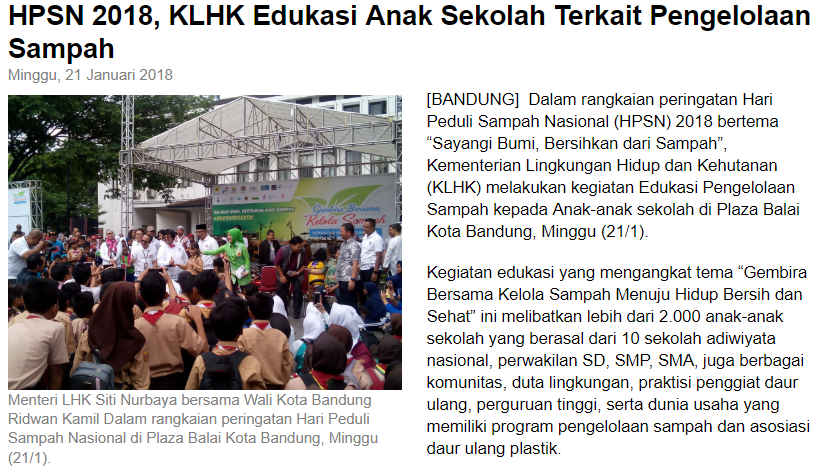 HPSN 2018, KLHK Edukasi Anak Sekolah Terkait Pengelolaan SampahDalam rangkaian peringatan Hari Peduli Sampah Nasional (HPSN) 2018 bertema “Sayangi Bumi, Bersihkan dari Sampah”, Kementerian Lingkungan Hidup dan Kehutanan (KLHK) melakukan kegiatan Edukasi Pengelolaan Sampah kepada Anak-anak sekolah di Plaza Balai Kota Bandung, Minggu (21/1).Kegiatan edukasi yang mengangkat tema “Gembira Bersama Kelola Sampah Menuju Hidup Bersih dan Sehat” ini melibatkan lebih dari 2.000 anak-anak sekolah yang berasal dari 10 sekolah adiwiyata nasional, perwakilan SD, SMP, SMA, juga berbagai komunitas, duta lingkungan, praktisi penggiat daur ulang, perguruan tinggi, serta dunia usaha yang memiliki program pengelolaan sampah dan asosiasi daur ulang plastik.Menteri LHK, Siti Nurbaya mengungkapkan, saat ini sampah Indonesia mencapai 64 juta ton per tahun, dan baru 5,6% masyarakat yang memilah sampah, 19,4% kadang-kadang dipilih kadang tidak, dan 75% tidak dilakukan apa-apa serta 64% sampah dibawa ke TPA. “Untuk itu perlu terus dilakukan proses-proses untuk penurunan sampah. Sehingga sampah yang sudah bisa dikelola harus 70% pada tahun 2025”.Selain diskusi, dalam kegiatan edukasi ini juga dipraktekan pemilahan sampah berdasarkan jenis dan karakteristiknya, membuat kompos secara sederhana, membuat kerajinan daur ulang sampah plastik dan sampah kertas, kampanye hidup bersih dan story telling serta edukasi pengelolaan sampah menggunakan dengan metode permainan (edu games).